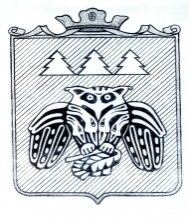 «Сыктывдiн» муниципальнöй районлöн муниципальнöй юкöнса СöветСовет муниципального образования муниципального района «Сыктывдинский»168220, Республика Коми, Сыктывдинский район, с.Выльгорт ПОМШУÖМРЕШЕНИЕО назначении проведения публичных слушаний по рассмотрению проекта межевания территории «Земельный участок в селе Лэзым Сыктывдинского района Республики Коми»Принято Советом муниципального образования                            от 27 февраля 2020 годамуниципального района «Сыктывдинский»                                    № 47/2-10Руководствуясь статьями 5.1, 41, 42, 43, 45, 46 Градостроительного кодекса Российской Федерации, Федеральным законом от 6 октября 2003 года  № 131-ФЗ «Об общих принципах организации местного самоуправления в Российской Федерации», Уставом муниципального образования муниципального района «Сыктывдинский», Совет муниципального образования муниципального района «Сыктывдинский» решил:Назначить публичные слушания по проекту межевания территории «Земельный участок в селе Лэзым Сыктывдинского района Республики Коми» на 7 апреля 2020 года в 15 часов 00 минут в здании дома культуры сельского поселения «Лэзым» по адресу: с. Лэзым, ул. Центральная, д. 115.                                      Определить администрацию муниципального образования муниципального района «Сыктывдинский» организатором публичных слушаний по проекту межевания территории «Земельный участок в селе Лэзым Сыктывдинского района Республики Коми» на 7 апреля 2020 года в 15 часов 00 минут в здании дома культуры сельского поселения «Лэзым» по адресу: с. Лэзым, ул. Центральная, д. 115.                                      Утвердить порядок и сроки проведения публичных слушаний, порядок, сроки и форму внесения участниками публичных слушаний предложений и замечаний по проекту межевания территории «Земельный участок в селе Лэзым Сыктывдинского района Республики Коми», согласно приложению.Контроль за исполнением настоящего решения возложить на постоянную комиссию по развитию местного самоуправления Совета МО МР «Сыктывдинский» и первого заместителя руководителя администрации муниципального района (А.Н. Грищук).Настоящее решение вступает в силу со дня его официального опубликования. Глава муниципального района - председатель Совета муниципального района 		                              С.С. Савинова27 февраля 2020 годаПриложение к решению Совета МО МР «Сыктывдинский» от 27.02.2020 № 47/2-10Порядок и сроки проведения публичных слушаний, порядок, сроки и форма внесения участниками публичных слушаний предложений и замечаний по проекту межевания территории «Земельный участок в селе Лэзым Сыктывдинского района Республики Коми» (далее Порядок) Оповещение о начале публичных слушаний публикуется на официальном сайте администрации муниципального района http://www.syktyvdin.ru/, путем размещения решения Совета муниципального образования муниципального района «Сыктывдинский» о назначении проведения публичных слушаний по проекту межевания территории «Земельный участок в селе Лэзым Сыктывдинского района Республики Коми» (далее Решение) и не позднее, чем за 7 дней до дня размещения на официальном сайте,  в газете «Наша жизнь». Информационный материал к проекту межевания территории размещается на официальном сайте администрации муниципального района http://www.syktyvdin.ru/, а также доступен по вкладкам: «Гражданам» → «Земельные вопросы» → «Публичные слушания» → «извещения» → «по проектам правил землепользования и застройки, проектам планировки территории и проектам межевания территории, проектам правил благоустройства территории».Заинтересованные граждане имеют право с момента опубликования Решения и до 7 апреля 2020 года в произвольной письменной форме, путем обращения граждан, или посредством почтовой связи вносить в Совет муниципального района «Сыктывдинский» по адресу: с. Выльгорт, ул. Д. Каликовой, 62, кабинет № 30, в адрес Организатора (администрация муниципального образования муниципального района «Сыктывдинский») с. Выльгорт, ул. Д. Каликовой, 62, кабинет № 31, в администрацию сельского поселения «Лэзым» по адресу: с. Лэзым, ул. Центральная, 99 или в электронной форме по адресу: http://www.syktyvdin.ru/ через «Интернет – приемную» свои предложения и(или) замечания в отношении публичных слушаний по проекту межевания территории, участвовать в обсуждениях внесенных предложений, назначенных на 7 апреля 2020 года;Заинтересованные граждане имеют право в устной или письменной форме  в ходе проведения публичных слушаний 7 апреля 2020 года вносить предложения и замечания, касающиеся проекта межевания территории «Земельный участок в селе Лэзым Сыктывдинского района Республики Коми».С момента обсуждения с 7 апреля и по 10 апреля 2020 года заинтересованные граждане, участники публичных слушаний, могут вносить дополнительные предложения и (или) замечания, или заявления о снятии своих рекомендаций по вопросу, вынесенному на публичные слушания, в произвольной письменной форме, путем обращения граждан, или посредством почтовой связи, в Совет муниципального района «Сыктывдинский» по адресу: с. Выльгорт, ул. Д. Каликовой, 62, кабинет № 30, или в адрес Организатора (администрация муниципального района «Сыктывдинский») по адресу: с. Выльгорт, ул. Д. Каликовой, д. 62 кабинет № 31, или в администрацию сельского поселения «Лэзым» (по адресу: с. Лэзым, ул. Центральная, 99) или в электронной форме по адресу: http://www.syktyvdin.ru/ через «интернет-приемную».Заинтересованные граждане, участники публичных слушаний по проекту межевания территории имеют право с момента опубликования Решения и до 10 апреля 2020 года вносить замечания и(или) предложения посредством записи в книге (журнале) учета посетителей экспозиции проекта, подлежащего рассмотрению на публичных слушаниях, который должен быть прошит и пронумерован и находится в здании администрации муниципального района Сыктывдинский (по адресу: с. Выльгорт, ул. Домны Каликовой, д. 62), в 13 кабинете, в течении рабочего времени (понедельник – четверг с 8:45 до 17:15, пятница с 8:45 до 15:45, перерыв на обед с 13:00 – 14:00 часов).Книга (журнал) учета посетителей экспозиции проекта, подлежащего рассмотрению на публичных слушаниях ведется и хранится у Организатора, подлежит учету и хранению в составе материалов публичных слушаний.С экспозицией проекта межевания территории «Земельный участок в селе Лэзым Сыктывдинского района Республики Коми» можно ознакомится со дня опубликования Решения и до 10 апреля в здании администрации муниципального района Сыктывдинский (по адресу: с. Выльгорт, ул. Домны Каликовой, д. 62) в 13 кабинете, в течении рабочего времени (понедельник – четверг с 8:45 до 17:15, пятница с 8:45 до 15:45, перерыв на обед с 13:00 – 14:00 часов).При внесении предложений по Проекту межевания территории граждане Российской Федерации должны указать фамилию, имя, отчество, место проживания и регистрации.Предложения и замечания, внесённые по проекту межевания территории не рассматриваются в случае выявления факта представления участником публичных слушаний недостоверных сведенийВ ходе работы экспозиции проекта, подлежащего рассмотрению на публичных слушаниях, Организатором проводятся консультирование посетителей экспозиции, распространение информационных материалов, демонстрация информационных материалов о проекте межевания территории.Порядок консультирования посетителей экспозиции проекта межевания территории, подлежащего рассмотрению на публичных слушаниях:Консультирование посетителей экспозиции проекта межевания территории, подлежащего рассмотрению на публичных слушаниях осуществляется в здании администрации муниципального района Сыктывдинский (по адресу: с. Выльгорт, ул. Домны Каликовой, д. 62) в 13 кабинете, в течении рабочего времени (понедельник – четверг с 8:45 до 17:15, пятница с 8:45 до 15:45, перерыв на обед с 13:00 – 14:00 часов), непосредственно при личном обращении к специалисту Управления архитектуры администрации муниципального района «Сыктывдинский», осуществляющему консультирование.Требования, предъявляемые к информационным стендам:- оповещение о начале публичных слушаний размещается на информационных стендах, к которым должен быть обеспечен беспрепятственный доступ заинтересованных граждан;- информационные стенды должны быть максимально заметны, хорошо просматриваемы и функциональны;-  текст материалов, размещаемых на стендах, должен быть напечатан удобным для чтения шрифтом, основные моменты и наиболее важные места выделены жирным шрифтом.Организатор публичных слушаний может использовать и другие формы информирования населения о проводимых публичных слушаниях.Информационные стенды с информацией оповещения о назначении публичных слушаний по проекту межевания территории размещены по адресам:- здание администрации сельского поселения «Лэзым», ул. Центральная, д. 99, с. Лэзым.- магазин «Пажгинское торговое предприятие», ул. Центральная, д. 74, с. Лэзым.- д. Морово, СНТ «Радуга», д. 47Результаты публичных слушаний оформляются в виде протокола и заключения о результатах публичных слушаний.Порядок подготовки протокола публичных слушаний определен Порядком организации и проведения публичных слушаний на территории муниципального образования муниципального района «Сыктывдинский», утвержденного решением Совета муниципального района «Сыктывдинский» от 31 октября 2013 года № 27/10-3. В протокол публичных слушаний по проекту межевания территории включается информация:- о начале публичных слушаний, дате и источнике опубликования;- о сроках принятия предложений и замечаний участников публичных слушаний;- о территории, в пределах которой проводятся публичные слушания;- о всех предложениях и замечаниях участников публичных слушаний, с разделением на предложения и замечания граждан, являющихся участниками публичных слушаний и постоянно проживающих на территории в пределах которой проводятся публичные слушания и предложения и замечания иных участников публичных слушаний. Протокол публичных слушаний оформляется по форме согласно приложению 1 к настоящему Порядку.На основании протокола публичных слушаний Организатор осуществляет подготовку заключения о результатах публичных слушаний.Порядок подготовки и форма заключения о результатах публичных слушаний.В заключении о результатах публичных слушаний указываются:- дата оформления заключения о результатах публичных слушаний;- наименование проекта, рассмотренного на публичных слушаниях, сведения о количестве участников, принявших участие в публичных слушаниях;- реквизиты протокола публичных слушаний, на основании которого подготовлено заключение о результатах публичных слушаний;- содержание внесенных предложений и замечаний участников публичных слушаний с разделением на предложения и замечания граждан, являющихся участниками публичных слушаний и постоянно проживающих на территории, в пределах которой проводятся публичные слушания, и предложения и замечания иных участников публичных слушаний. В случае внесения несколькими участниками публичных слушаний одинаковых предложений и замечаний допускается обобщение таких предложений и замечаний;- аргументированные рекомендации организатора публичных слушаний о целесообразности или нецелесообразности учета внесенных участниками публичных слушаний предложений и замечаний и выводы по результатам публичных слушаний.Заключение по результатам публичных слушаний оформляется по форме согласно приложению 2 к настоящему Порядку.Заключение о результатах публичных слушаний подлежит опубликованию на официальном сайте администрации муниципального образования муниципального района «Сыктывдинский», а также в газете «Наша жизнь» не позднее 3 месяцев с даты опубликования извещения о начале публичных слушаний.Участники публичных слушаний в целях идентификации представляют:-  сведения о себе (фамилию, имя, отчество (при наличии);- дату рождения, адрес места жительства (регистрации) - для физических лиц; наименование, основной государственный регистрационный номер, место нахождения и адрес - для юридических лиц) с приложением документов, подтверждающих такие сведения;24. Участники публичных слушаний, являющиеся правообладателями земельных участков на территории сельского поселения Лэзым и (или) расположенных на таких земельных участках объектов капитального строительства и (или) помещений, являющихся частью объектов капитального строительства, помимо указанных в пункте 23 настоящего Порядка сведений, представляют из Единого государственного реестра недвижимости:- сведения о земельных участках;- сведения об объектах капитального строительства;- сведения о помещениях, являющихся частью объектов капитального строительства;- иные документы, устанавливающие или удостоверяющие права на такие земельные участки, объекты капитального строительства, помещения, являющиеся частью указанных объектов капитального строительства.Приложение 1 к Порядку и срокам проведения публичных слушаний, порядку, срокам и форме внесения участниками публичных слушаний предложений и замечаний по проекту межевания территории «Земельный участок в селе Лэзым Сыктывдинского районаРеспублики Коми»Форма протоколапубличных слушаний по проекту межевания территории«Земельный участок в селе Лэзым Сыктывдинского районаРеспублики коми»с. Лэзым								            __________										        датаМесто:Время:Публичные слушания проводятся на территории с. Лэзым муниципального образования сельского поселения Лэзым муниципального района «Сыктывдинский».Инициатор проведения публичных слушаний:Организатор публичных слушаний:Повестка публичных слушаний:Сроки принятия предложений и замечаний участников публичных слушаний:Состав комиссии по организации и проведению публичных слушаний 7 апреля 2020 года по проекту межевания территории «Земельный участок в селе Лэзым Сыктывдинского района Республики коми» (далее Комиссия):Общее количество участников публичных слушаний:Список лиц, участвующих в публичных слушаниях, по результатам регистрации участников публичных слушаний;Оформленные в установленном законом порядке доверенности для представителей лиц, участвующих в публичных слушаниях;Список заинтересованных лиц, участвующих в публичных слушаниях;Список приглашенных лиц, консультантов, экспертов, представителей администрации муниципального образования муниципального района "Сыктывдинский", участвующих в публичных слушаниях;Список докладчиков (содокладчиков) по публичным слушаниям;Список лиц, выступающих на публичных слушаниях;Список лиц, участвующих в прениях;Основные положения выступлений по вопросу проведения публичных слушаний;Предложения и замечаниях участников публичных слушаний, постоянно проживающих на территории сельского поселения Лэзым:Предложения и замечания иных участников публичных слушаний:Решение, принятое на публичных слушаниях:Рекомендации и замечания, высказанные и принятые на публичных слушаниях:Иное:Председатель Комиссии						______________Секретарь Комиссии						______________Приложение 2 к Порядку и срокам проведения публичных слушаний, порядку, срокам и форме внесения участниками публичных слушаний предложений и замечаний по проекту межевания территории«Земельный участок в селе Лэзым Сыктывдинского районаРеспублики коми»Форма заключения по результатампубличных слушаний по проекту межевания территории«Земельный участок в селе Лэзым Сыктывдинского районаРеспублики коми»с. Лэзым								             _____________											датаНаименование проекта:Сведения о количестве участников, принявших участие в публичных слушаниях:Реквизиты протокола публичных слушаний:Содержание внесенных предложений и замечаний участников публичных слушаний, постоянно проживающих на территории сельского поселения «Лэзым»:Содержание внесенных предложений и замечаний иных участников публичных слушаний:Аргументированные рекомендации организатора публичных слушаний о целесообразности или нецелесообразности учета внесенных участниками публичных слушаний предложений и замечаний:Выводы по результатам публичных слушаний:Иное:Председатель Комиссии						______________Секретарь Комиссии						______________